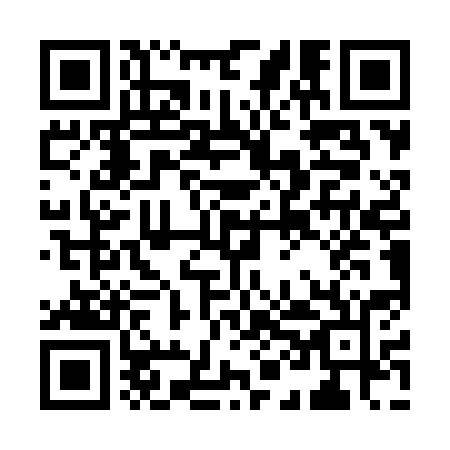 Prayer times for Apo Island, PhilippinesMon 1 Apr 2024 - Tue 30 Apr 2024High Latitude Method: NonePrayer Calculation Method: Muslim World LeagueAsar Calculation Method: ShafiPrayer times provided by https://www.salahtimes.comDateDayFajrSunriseDhuhrAsrMaghribIsha1Mon4:355:4411:513:005:577:032Tue4:345:4411:502:595:577:033Wed4:335:4311:502:585:577:034Thu4:335:4311:502:575:577:035Fri4:325:4211:502:575:577:036Sat4:325:4211:492:565:577:037Sun4:315:4111:492:555:577:038Mon4:305:4111:492:545:577:039Tue4:305:4011:482:535:577:0310Wed4:295:4011:482:525:577:0311Thu4:295:3911:482:515:577:0312Fri4:285:3911:482:505:577:0313Sat4:275:3811:472:505:577:0414Sun4:275:3811:472:515:577:0415Mon4:265:3711:472:515:577:0416Tue4:265:3711:472:525:577:0417Wed4:255:3611:462:525:577:0418Thu4:255:3611:462:535:577:0419Fri4:245:3511:462:535:577:0420Sat4:235:3511:462:545:577:0421Sun4:235:3411:462:545:577:0422Mon4:225:3411:452:555:577:0423Tue4:225:3411:452:555:577:0524Wed4:215:3311:452:565:577:0525Thu4:215:3311:452:565:577:0526Fri4:205:3211:452:575:577:0527Sat4:205:3211:452:575:577:0528Sun4:195:3211:442:585:577:0529Mon4:195:3111:442:585:577:0630Tue4:185:3111:442:585:577:06